Приложение 1к Административному регламенту предоставления администрацией городского поселения поселок Красное-на-Волге Красносельского муниципального района Костромской области муниципальной услуги по предоставлению права на размещение нестационарного торгового объекта, имеющего краткосрочный характер сроком до 30 дней, на территории поселка Красное-на-ВолгеБЛОК-СХЕМАописания процесса предоставления муниципальной услуги                 ┌─────────────────────────────────────────────┐                 │   Прием и регистрация документов заявителя  │                 └───────────────────────┬─────────────────────┘                                         \/                 ┌─────────────────────────────────────────────┐                 │      Рассмотрение документов заявителя      │                 └─────────────┬────────────┬──────────────────┘                               \/           \/                   ┌────────────────────┐  ┌────────────────────┐                   │   Паспорт объекта  │  │     Письмо об      │                   │  уличной торговли  │  │      отказе в      │                   │                    │  │   предоставлении   │                   │                    │  │    муниципальной   │                   │                    │  │       услуги       │                   └─────────┬──────────┘  └─────────┬──────────┘                          \/                   \/                ┌────────────────────────────────────────────────────────────┐     │                         Заявитель                          │     └────────────────────────────────────────────────────────────┘Приложение 2к Административному регламенту предоставления администрацией городского поселения поселок Красное-на-Волге Красносельского муниципального района Костромской области муниципальной услуги по предоставлению права на размещение нестационарного торгового объекта, имеющего краткосрочный характер сроком до 30 дней, на территории поселка Красное-на-ВолгеФорма письмаоб отказе в предоставлении муниципальной услугиОб отказе в предоставлениимуниципальной услугиУважаемый(ая) __________________!Администрация городского поселения поселок Красное-на-Волге Красносельского муниципального района Костромской области в ответ на Ваше заявление об отводе места для размещения объекта уличной торговли сообщает, что в  предоставлении муниципальной услуги Вам отказано по следующим основаниям: _____________________________________. Если считаете, что Ваши права нарушены, Вы имеете право обжаловать настоящий отказ в установленном порядке._____________________       _____________________ _________________________         (должность)                                  (подпись)                    (Инициалы, Фамилия)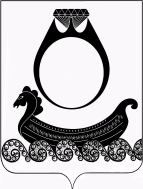 АДМИНИСТРАЦИЯГОРОДСКОГО ПОСЕЛЕНИЯПОСЁЛОК КРАСНОЕ-НА-ВОЛГЕКРАСНОСЕЛЬСКОГОМУНИЦИПАЛЬНОГО РАЙОНАКОСТРОМСКОЙ ОБЛАСТИКрасная площадь,11пос. Красное-на-Волге,157940тел./факс: 8(49432) 2-22-68ОКПО 79182694 ОГРН 1054477630228ИНН/КПП 4415005109/441501001«____» __________ 20____ г. № ____на вх. № _______ от _________ 20___ г.